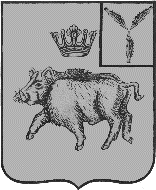 СОВЕТБАЛТАЙСКОГО МУНИЦИПАЛЬНОГО ОБРАЗОВАНИЯБАЛТАЙСКОГО МУНИЦИПАЛЬНОГО РАЙОНАСАРАТОВСКОЙ ОБЛАСТИ                                                                                                                                                                                   Тринадцатое заседание Совета четвертого созываРЕШЕНИЕот 09.12.2019 № 66     с.БалтайО бюджете Балтайского муниципального образования Балтайского муниципальногорайона Саратовской области на 2020 годВ соответствии с Бюджетным кодексом Российской Федерации, Положением о бюджетном процессе в Балтайском муниципальном образовании, руководствуясь статьей 21 Устава Балтайского муниципального образования Балтайского муниципального района Саратовской области, Совет Балтайского муниципального образования Балтайского муниципального района Саратовской области РЕШИЛ:1. Утвердить основные характеристики бюджета Балтайского муниципального образования Балтайского муниципального района Саратовской области на 2020 год (далее - бюджет поселения):	- общий объем доходов в сумме 8 264,4 тыс. руб.;	- общий объем расходов в сумме 8 264,4 тыс. руб.;	- дефицит в сумме 0,00 тыс. руб.	2. Утвердить распределение доходов в бюджет поселения на 2020 год, согласно приложению № 1.	3. Утвердить на 2020 год:	- перечень главных администраторов доходов бюджета поселения на 2020 год, согласно приложению № 2;	- нормативы распределения доходов бюджета поселения на 2020 год, согласно приложению № 2.1;	- перечень главных администраторов источников внутреннего финансирования дефицита бюджета поселения на 2020 год, согласно приложению № 2.2. 	4. Установить, что информационное взаимодействие между управлением Федерального казначейства по Саратовской области и администраторами доходов бюджета поселения может осуществляться через следующие уполномоченные органы:	- финансовое управление администрации Балтайского муниципального района Саратовской области; 	- администрация Балтайского муниципального района Саратовской области.	5. Утвердить на 2020 год:- объем первоочередных расходных обязательств бюджета поселения на 2020 год в сумме 1 112,5 тыс. руб., и обеспечить безусловный приоритет их исполнения;	- ведомственную структуру расходов бюджета поселения на 2020 год, согласно приложению № 3;	- распределение ассигнований по разделам, подразделам, целевым статьям и видам расходов бюджета поселения на 2020 год, согласно приложению № 4.	6. Утвердить на 2020 год межбюджетные трансферты в объеме 265,1 тыс. руб., предоставляемые из местного бюджета Балтайского муниципального района в бюджет поселения в следующей форме:	- дотация бюджетам поселений на выравнивание бюджетной обеспеченности за счет субвенции из областного бюджета в сумме 265,1 тыс. руб.	7. Утвердить на 2020 год межбюджетные трансферты в объеме 1 341,2 тыс. руб., предоставляемые из областного бюджета в бюджет поселения в следующей форме:- субвенция бюджетам сельских поселений на осуществление первичного воинского учета на территориях, где отсутствуют военные комиссариаты 202,5 тыс. руб;- субсидия бюджетам сельских поселений на реализацию программ формирования современной городской среды 1138,7 тыс. руб.	8. Утвердить на 2020 год прочие межбюджетные трансферты общего характера в объеме 2 274,9 тыс. руб., передаваемые из бюджета поселения в местный бюджет Балтайского муниципального района в следующей форме:	- иные межбюджетные трансферты бюджетам муниципальных районов из бюджетов поселений и межбюджетные трансферты бюджетам поселений муниципальных районов (для решения вопросов местного значения) 2 274,9 тыс. руб.	9. Установить, что администрация Балтайского муниципального района обеспечивает направление в 2020 году остатков средств бюджета поселения в объеме до 500,0 тыс. руб., находящихся по состоянию на 1 января 2020 года на едином счете бюджета поселения, за исключением целевых средств, полученных из местного бюджета Балтайского муниципального района, на покрытие временных кассовых разрывов.	10. Установить, что правовые акты, влекущие дополнительные расходы средств бюджета поселения на 2020 год или сокращающие его доходную базу, реализуются и применяются только при наличии соответствующих источников дополнительных поступлений в бюджет поселения и при сокращении расходов по конкретным статьям бюджета поселения на 2020 год после внесения изменений в настоящее решение.	В случае, если реализация правового акта частично обеспечена источниками финансирования в бюджете поселения, такой правовой акт реализуется и применяется в пределах средств, предусмотренных на эти цели в бюджете поселения.11. Утвердить источники внутреннего финансирования дефицита бюджета поселения на 2020 год, согласно приложению № 5.12. Установить верхний предел муниципального внутреннего долга Балтайского муниципального образования Балтайского муниципального района Саратовской области по состоянию на 1 января 2021 года в сумме 2 680,6 тыс. руб., в том числе верхний предел долга по муниципальным гарантиям в сумме 0,00 тыс. руб.13. Настоящее решение подлежит обнародованию и вступает в силу с 1 января 2020 года.	14. Контроль за исполнением настоящего решения возложить на постоянную комиссию Совета Балтайского муниципального образования по бюджетной политике и налогам.Глава Балтайскогомуниципального образования            	                                         Н.В.Меркер	                    Приложение № 1к решению Совета Балтайского муниципального образования Балтайского муниципального района Саратовской области                                         от 09.12.2019 № 66     Распределение доходов в бюджет Балтайского муниципального образования Балтайского муниципального района Саратовской области на 2020 годруб.Приложение № 2к решению Совета Балтайского муниципального образования Балтайского муниципального района Саратовской области                                         от 09.12.2019 № 66     Перечень главных администраторов доходов бюджета Балтайского муниципального образования Балтайского муниципального района Саратовской области на 2020 годПриложение № 2.1к решению Совета Балтайского муниципального образования Балтайского муниципального района Саратовской области                                         от 09.12.2019 № 66     Нормативы распределения доходов бюджета Балтайского муниципального образования Балтайского муниципального района Саратовской области на 2020 год%Приложение № 2.2 к решению Совета Балтайского муниципального образования Балтайского муниципального района Саратовской области                                         от 09.12.2019 № 66     Перечень главных администраторов источников внутреннего финансирования дефицита бюджета Балтайского муниципального образования Балтайского муниципального района Саратовской области на 2020 год                                                                       Приложение № 5к решению Совета Балтайского муниципального образования Балтайского муниципального района Саратовской области                                         от 09.12.2019 № 66     Источники внутреннего финансирования дефицита бюджета Балтайского муниципального образования Балтайского муниципального района Саратовской области на 2020 годКод бюджетной классификации РФНаименование доходовСумма1 00 00000 00 0000 000НАЛОГОВЫЕ И НЕННАЛОГОВЫЕ ДОХОДЫ6 658 100,00НАЛОГОВЫЕ ДОХОДЫ6 658 100,001 01 02000 01 0000 110Налог на доходы физических лиц2 318 300,001 05 03000 01 0000 110Единый сельскохозяйственный налог344 600,001 06 00000 00 0000 000НАЛОГИ НА ИМУЩЕСТВО3 995 200,001 06 01000 00 0000 110Налог на имущество физических лиц1 164 900,001 06 06000 00 0000 110Земельный налог2 830 300,00БЕЗВОЗМЕЗДНЫЕ ПОСТУПЛЕНИЯ1 606 321,002 02 16001 10 0003 150Дотации бюджетам сельских поселений на выравнивание бюджетной обеспеченности из местного бюджета муниципального района за счет субвенции из областного бюджета265 121,002 02 35118 10 0000 150Субвенции бюджетам сельских поселений на осуществление первичного воинского учета на территориях, где отсутствуют военные комиссариаты202 500,002 02 25555 10 0000 150Субсидии бюджетам сельских поселений на реализацию программ формирования современной городской среды1 138 700,00СОБСТВЕННЫЕ ДОХОДЫ8 061 921,00ВСЕГО ДОХОДОВ8 264 421,00Код администратораКодНаименование071Администрация Балтайского муниципального района Администрация Балтайского муниципального района 071111 05035 10 0000 120Доходы от сдачи в аренду имущества, находящегося в оперативном управлении органов управления сельских поселений и созданных ими учреждений (за исключением имущества муниципальных бюджетных и автономных учреждений)0711 13 02995 10 0000 130Прочие доходы от компенсации затрат бюджетов сельских поселений (добровольные пожертвования)0711 17 01050 10 0000 180Невыясненные поступления, зачисляемые в бюджеты сельских поселений0711 17 05050 10 0000 180Прочие неналоговые доходы бюджетов сельских поселений 0711 13 01995 10 0000 130Прочие доходы от оказания платных услуг (работ) получателями средств бюджетов сельских поселенийБЕЗВОЗМЕЗДНЫЕ ПОСТУПЛЕНИЯ ОТ ДРУГИХ БЮДЖЕТОВ БЮДЖЕТНОЙ СИСТЕМЫ РФБЕЗВОЗМЕЗДНЫЕ ПОСТУПЛЕНИЯ ОТ ДРУГИХ БЮДЖЕТОВ БЮДЖЕТНОЙ СИСТЕМЫ РФБЕЗВОЗМЕЗДНЫЕ ПОСТУПЛЕНИЯ ОТ ДРУГИХ БЮДЖЕТОВ БЮДЖЕТНОЙ СИСТЕМЫ РФ0712 02 16001 10 0003 150Дотации бюджетам сельских поселений на выравнивание бюджетной обеспеченности из местного бюджета муниципального района за счет субвенции из областного бюджета 0712 02 16001 10 0004 150Дотации бюджетам сельских поселений на выравнивание бюджетной обеспеченности из местного бюджета муниципального района0712 02 49999 10 0000 150Прочие межбюджетные трансферты, передаваемые бюджетам сельских поселений0712 19 05000 10 0000 150Возврат остатков субсидий, субвенций и иных межбюджетных трансфертов, имеющих целевое назначение, прошлых лет из бюджета сельских поселений0712 02 35118 10 0000 150Субвенции бюджетам сельских поселений на осуществление первичного воинского учета на территориях, где отсутствуют военные комиссариаты0712 02 25555 10 0000 150Субсидии бюджетам сельских поселений на реализацию программ формирования современной городской средыКод бюджетной классификации РФНаименование доходовБюджетВ ЧАСТИ ДОХОДЫ ОТ ОКАЗАНИЯ ПЛАТНЫХ УСЛУГ (РАБОТ) И КОМПЕНСАЦИИ ЗАТРАТ ГОСУДАРСТВАВ ЧАСТИ ДОХОДЫ ОТ ОКАЗАНИЯ ПЛАТНЫХ УСЛУГ (РАБОТ) И КОМПЕНСАЦИИ ЗАТРАТ ГОСУДАРСТВАВ ЧАСТИ ДОХОДЫ ОТ ОКАЗАНИЯ ПЛАТНЫХ УСЛУГ (РАБОТ) И КОМПЕНСАЦИИ ЗАТРАТ ГОСУДАРСТВА1 13 01995 10 0000 130Прочие доходы от оказания платных услуг (работ)получателями средств бюджетов сельских поселений1001 13 02995 10 0000 130Прочие доходы от компенсации затрат бюджетов сельских поселений (добровольные пожертвования)100В ЧАСТИ ПРОЧИХ НЕНАЛОГОВЫХ ДОХОДОВВ ЧАСТИ ПРОЧИХ НЕНАЛОГОВЫХ ДОХОДОВВ ЧАСТИ ПРОЧИХ НЕНАЛОГОВЫХ ДОХОДОВ1 17 01050 10 0000 180Невыясненные поступления, зачисляемые в бюджеты сельских поселений1001 17 05050 10 0000 180Прочие неналоговые доходы бюджетов сельских поселений100В ЧАСТИ БЕЗВОЗМЕЗДНЫХ ПОСТУПЛЕНИЙВ ЧАСТИ БЕЗВОЗМЕЗДНЫХ ПОСТУПЛЕНИЙВ ЧАСТИ БЕЗВОЗМЕЗДНЫХ ПОСТУПЛЕНИЙ2 02 16001 10 0003 150Дотация бюджетам сельских поселений на выравнивание бюджетной обеспеченности из местного бюджета муниципального района за счет субвенций из областного бюджета1002 02 16001 10 0004 150Дотации бюджетам сельских поселений на выравнивание бюджетной обеспеченности из местного бюджета муниципального района1002 02 35118 10 0000 150Субвенции бюджетам сельских поселений на осуществление первичного воинского учета на территории, где отсутствуют военные комиссариаты1002 02 25555 10 0000 150Субсидии бюджетам сельских поселений на реализацию программ формирования современной городской среды1002 02 49999 10 0000 150Прочие межбюджетные трансферты, передаваемые бюджетам сельских поселений100071Администрация Балтайского муниципального районаАдминистрация Балтайского муниципального района07101030100100000710Получение кредитов от других бюджетов бюджетной системы Российской Федерации бюджетами сельских поселений в валюте Российской Федерации07101030100100000810Погашение кредитов сельских поселений кредитов от других бюджетов бюджетной системы российской Федерации в валюте Российской Федерации 07101050201100000510Увеличение прочих остатков денежных средств бюджетов сельских поселений07101050201100000610Уменьшение прочих остатков денежных средств бюджетов сельских поселенийПриложение № 4 к решению Совета Балтайского муниципального образования Балтайского муниципального района Саратовской области                                                 от 09.12.2019 № 66     Приложение № 4 к решению Совета Балтайского муниципального образования Балтайского муниципального района Саратовской области                                                 от 09.12.2019 № 66     Приложение № 4 к решению Совета Балтайского муниципального образования Балтайского муниципального района Саратовской области                                                 от 09.12.2019 № 66     Приложение № 4 к решению Совета Балтайского муниципального образования Балтайского муниципального района Саратовской области                                                 от 09.12.2019 № 66     Приложение № 4 к решению Совета Балтайского муниципального образования Балтайского муниципального района Саратовской области                                                 от 09.12.2019 № 66     Приложение № 4 к решению Совета Балтайского муниципального образования Балтайского муниципального района Саратовской области                                                 от 09.12.2019 № 66     Приложение № 4 к решению Совета Балтайского муниципального образования Балтайского муниципального района Саратовской области                                                 от 09.12.2019 № 66     Распределение ассигнованийРаспределение ассигнованийРаспределение ассигнованийРаспределение ассигнованийРаспределение ассигнованийРаспределение ассигнованийРаспределение ассигнованийпо разделам, подразделам, целевым статьям и видам расходовпо разделам, подразделам, целевым статьям и видам расходовпо разделам, подразделам, целевым статьям и видам расходовпо разделам, подразделам, целевым статьям и видам расходовпо разделам, подразделам, целевым статьям и видам расходовпо разделам, подразделам, целевым статьям и видам расходовпо разделам, подразделам, целевым статьям и видам расходов бюджета Балтайского муниципального образования Балтайского муниципального района Саратовской области на 2020 год бюджета Балтайского муниципального образования Балтайского муниципального района Саратовской области на 2020 год бюджета Балтайского муниципального образования Балтайского муниципального района Саратовской области на 2020 год бюджета Балтайского муниципального образования Балтайского муниципального района Саратовской области на 2020 год бюджета Балтайского муниципального образования Балтайского муниципального района Саратовской области на 2020 год бюджета Балтайского муниципального образования Балтайского муниципального района Саратовской области на 2020 год бюджета Балтайского муниципального образования Балтайского муниципального района Саратовской области на 2020 годНаименование статейразделподразделцелевая статьявид расходовСуммаНациональная оборона02202 500,00Мобилизационная и вневойсковая подготовка0203202 500,00Осуществление переданных полномочий Российской Федерации02039000000000202 500,00Осуществление переданных полномочий Российской Федерации за счет субвенций из Федерального бюджета02039020000000202 500,00Осуществление первичного воинского учета на территориях, где отсутствуют военные комиссариаты02039020051180202 500,00Расходы на выплаты персоналу в целях обеспечения выполнения функций государственными (муниципальными) органами, казенными учреждениями, органами управления государственными внебюджетными фондами02039020051180100202 500,00Расходы на выплату персоналу государственных (муниципальных) органов02039020051180120202 500,00Жилищно-коммунальное хозяйство055 787 031,00Муниципальная программа «Формирование комфортной городской среды Балтайского муниципального образования на 2018-2020 годы»050362000000001 150 202,00Реализация программ формирования современной городской среды050362F2555502001 150 202,00 Иные закупки товаров, работ и услуг для обеспечения государственных (муниципальных) нужд050362F2555502401 150 202,00Благоустройство05034 636 828,00Муниципальные программы050379000000004 636 828,00Муниципальная программа «Комплексное благоустройство территории Балтайского муниципального образования Балтайского муниципального района Саратовской области на 2018-2020 годы"050379000322004 636 828,00Закупка товаров, работ и услуг для государственных (муниципальных) нужд050379000322002004 636 828,00Закупка товаров, работ и услуг для государственных (муниципальных) нужд050379000322002404 636 828,00Межбюджетные трансферты общего характера бюджетам субъектов Российской Федерации142 274 890,00Прочие межбюджетные трансферты общего характера14032 274 890,00Межбюджетные трансферты140386000000002 274 890,00Иные межбюджетные трансферты бюджетам муниципальных районов из бюджета поселений и межбюджетные трансферты бюджетам поселений из бюджетов муниципальных районов (для решения вопросов местного значения)140386300003002 906 500,00Межбюджетные трансферты140386300003005002 906 500,00Иные межбюджетные трансферты140386300003005402 906 500,00ВСЕГО8 264 421,00Код бюджетной классификацииНаименованиеСумма (тыс. руб.)071 01030100100000710Получение кредитов от других бюджетов бюджетной системы Российской Федерации бюджетами сельских поселений в валюте Российской Федерации0,00071 01030100100000810Погашение бюджетами сельских поселений кредитов от других бюджетов бюджетной системы Российской Федерации в валюте Российской Федерации0,00071 01050201100000510Увеличение прочих остатков денежных средств бюджетов сельских поселений0,00071 01050201100000610Уменьшение прочих остатков денежных средств бюджетов сельских поселений0,0090000000000000Дефицит бюджета0,00